CVX – Île de France : Formations 2016-2017Les inscriptions sont à faire sur le site CVX dès la date d’ouverture des inscriptions 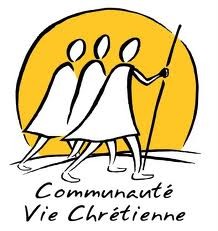 Comprendre la démarche de formation en Communauté de vie chrétienne : http://www.cvxfrance.com/pages-espace-membres/organisation-de-la-formation/FormationCR logistiquePublic invitéContact logistiqueNombre de placesLieuDatesY voir clair sur l’engagementParis Sainte Geneviève (PSG)En IDFA partir de 8 ans de cvx Maurice LONYPatrick Lepercq13 placesAuxiliatricesAccueil BarouillèreRue J. de la SalleMétro Duroc15 octobre2016Formation à l’écoute psychologiqueCréteil Meaux (CME)AccompagnateursResponsables de clChgés découverteEn IDFDominique Lescat20 places Sur appel de l’assistant, du resp de CR47 rue de la Roquette paris 11salle 3H26 novembre 2016Un pas de plus en compagnonnageIle-de-France Nord (IFN)En IDFFin enracinement et plusBernadette Nozay30  placesLoisy27 au soir au 29 janvier  2017 Responsables de CLParis Bonne Nouvelle (PBN)Responsables de CL En IDFDominique Noisette30 placesSaint Eloi– Paris 12e11/12 Mars 2017Relire un serviceHauts-de-Seine Sud (HSS)En IDFCompagnons ayant rendu un service en CVXSuzanne Harmel20 places Maison st Vincent L’Haÿ-les-roses 9434018/19 mars 2017Un pas de plus en compagnonnageParis Etoiles (PAE)En IDFFin enracinement et plusEmilie Bozio-Made30 placesMaison St VincentL’Haÿ-les-roses 9434024 au soir au 26mars 2017Journée d’aide au discernementNanterre Grande Arche (NGA)En IDFPour discernerUn service d’accompagnateur Nicolas Beaude 15 places sur appel de l’assistantNotre Dame de Pentecôte  à confirmer22 avril 2017Retraite dans la vieIDFEn IDFTous compagnonsCatherine morand25 places 47 rue de la Roquette - paris11Dimanche 5 mars toute la journéeSoirées de 19h30 à 22h00 les 10, 16, 22, 28 mars et le 3 avril 17